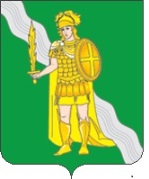 СОВЕТ ДЕПУТАТОВПОСЕЛЕНИЯ  НОВОФЕДОРОВСКОЕ  В  ГОРОДЕ  МОСКВЕРЕШЕНИЕот 19.09.2014 года № 118/13Об утверждении плана работы Совета депутатов на четвертый квартал 2014 годаВ соответствии со ст. 14 Регламента Совета депутатов поселения Новофедоровское, руководствуясь Уставом поселения Новофедоровское, Совет депутатов решил:	1. Утвердить план работы Совета депутатов поселения Новофедоровское на четвертый квартал 2014 года (Приложение).	2. Опубликовать настоящее решение в газете «Сборник правовых актов поселения Новофедоровское» и разместить на официальном сайте поселения Новофедоровское в информационно-телекоммуникационной сети «Интернет».	3. Контроль за исполнением настоящего решения возложить на заместителя председателя Совета депутатов Голышеву Елену Ивановну – депутата от избирательного округа № 9.Председатель Совета 		депутатов											    А.В. ЧугаеваПриложениек решению Совета депутатов поселения Новофедоровскоев городе Москве от 19.09.2014 года № 118/13План работы Совета депутатов поселения Новофедоровское на четвертый квартал 2014 года1. Нормотворческая деятельность2. Заседания Совета депутатов, публичные слушания, депутатские слушания3. Работа постоянных комиссий Совета депутатов4. Встречи с населением№п/пНаименование нормативного правового актаСроки исполненияОтветственные1.О проекте решения Совета депутатов поселения Новофедоровское «О бюджете поселения Новофедоровское на 2015 год»октябрьГлава поселения, отдел экономики, финансов и бухгалтерского учета, постоянные комиссии2.О назначении публичных слушаний по проекту бюджета поселенияНовофедоровское на 2015 год и порядке учета предложений и участия граждан в его обсужденииоктябрьГлава поселения,  специалисты администрации.3.О проведении внешней проверки годового отчета об исполнении бюджета поселения Новофедоровское за 2014 годоктябрьГлава поселения, отдел экономики финансов и бухгалтерского учета.4.О проекте решения Совета депутатов поселения Новофедоровское «О внесении изменений и дополнений в Устав поселения Новофедоровское» и назначении публичных слушаний по проекту.ноябрьГлава поселения, постоянные комиссии,специалисты администрации5.Об утверждении перечня объектов на выполнение работ по благоустройству территории жилой застройки поселения Новофедоровское на 2015 годноябрьГлава поселения, постоянные комиссии,специалисты администрации6.Об утверждении перечня объектов на выполнение  в  2015 году  мероприятий в области жилищно-коммунального хозяйства за счет субсидии бюджету поселения Новофедоровское ноябрьГлава поселения, постоянные комиссии,специалисты администрации7.О принятии в муниципальную собственность поселения Новофедоровское объектов движимого и недвижимого имуществаноябрьГлава поселения, специалисты администрации8.  Об утверждении Порядка ведения органами местного самоуправления реестров муниципального имущества».ноябрьГлава поселения, специалисты администрации9.О внесении изменений и дополнений в решение Совета депутатов поселения Новофедоровское от 16.12.2013 года № 40/5 «О бюджете поселения Новофедоровское на 2014 год»декабрьГлава поселения, отдел экономики финансов и бухгалтерского учета.10.О внесении изменений и дополнений в Устав поселения НовофедоровскоедекабрьГлава поселения, постоянные комиссии11.О бюджете поселения Новофедоровское на 2015 годдекабрьГлава поселения, отдел экономики, финансов и бухгалтерского учета12.Об утверждении плана работы Совета депутатов на 1-й квартал 2015 годадекабрьГлава поселения, постоянные комиссии13.О внесении изменений и дополнений в нормативные правовые акты и признание утратившими силу некоторых решенийВ течение кварталапо мере необходи-мостиГлава поселения, постоянные комиссии,специалисты администрации1.Заседания Совета депутатовоктябрь ноябрь декабрьГлава поселения, специалисты администрации2.Публичные слушания по проекту градостроительного плана земельного участка для строительства объекта недвижимости.октябрьГлава поселения, специалисты администрации, постоянна комиссия3.Публичные слушания по проекту решения Совета депутатов поселения Новофедоровское «О бюджете поселения на 2015 год.ноябрьГлава поселения, отдел экономики, финансов и бухгалтерского учета4.Публичные слушания по проекту решения Совета депутатов поселения Новофедоровское «О внесении изменений и дополнений в Устав поселения Новофедоровское»декабрьГлава поселения, специалисты администрации, постоянна комиссия5.Депутатские слушания по вопросам выносимых на заседания Совета депутатовЕжемесячноЗам. председателя Совета депутатов, депутатские комиссии, специалисты администрации1.Участие в предварительном рассмотрение вопросов, вносимых в повестку для заседаний Совета депутатовВ течениекварталаПредседатели постоянных депутатских комиссий2.Участие в рассмотрении и подготовке ответов на вопросы, полученные в результате письменных и устных обращений граждан поселения и юридических лицВ течениекварталаПредседатели постоянных депутатских комиссий3.Осуществление контроля за исполнением решений Совета депутатовВ течениекварталаГлава поселения, заместитель председателя Совета депутатов, председатели постоянных депутатских комиссий4.Заседания постоянных комиссий в соответствии с их функциямиВ течениекварталаПредседатели постоянных депутатских комиссий1.Прием избирателей По графикудепутаты Совета депутатов2.Встречи с населениемКаждый четвергГлава поселения, депутаты